Pàgines web papallones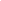 
http://metode.cat/Revistes/Article/Les-papallones-diurnes-uns-bells-indicadors-de-la-qualitat-ambiental-del-nostre-entornhttp://www.catalanbms.org/es/agenda/http://www.tv3.cat/videos/3116750http://www.tv3.cat/videos/3116770http://www.sqvnatura.org/MENU5/MENU5PAP1.htmhttp://www.cistus-associacio.org/ www.alocnatura.org